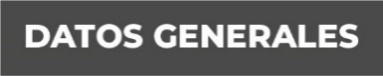 Nombre: José Luis Benítez Villa.Grado de Escolaridad: Licenciatura en Derecho.Cédula Profesional (Licenciatura): 09170311.Teléfono de Oficina: 921-21-14-900 ext.5005.Correo Electrónico: Formación Académica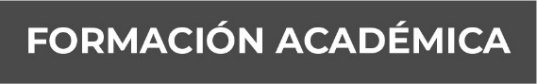 Año 2011-2014Universidad Popular Autónoma de Veracruz “UPAV” Estudios de Licenciatura en Derecho.2020-2021diplomado en “seguridad publica y prevención del delito”. escuela libre de ciencias políticas y administración publica de orienteTrayectoria Profesional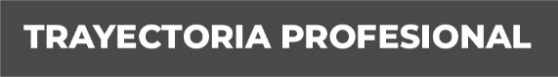 1990 al 2014Agente de la policía ministerial del estado de Veracruz.2015 al 2015Fiscal Investigador en Delitos Diversos. En el distrito judicial de Martínez de la torre, Veracruz.2015- 2016 a la FechaFiscal facilitador en la Unidad de Atención Temprana. Adscrita al Vigésimo primer Distrito judicial de Coatzacoalcos, Veracruz Conocimiento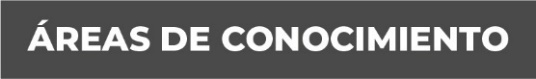 -Derecho Constitucional.-Derecho Penal.-Criminología y criminalística de campo.-Mecanismos Alternativos de solución de controversias. En el NSJP-Derechos humanos y género.